Enchanted Forest   10 min        1 participant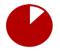 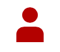 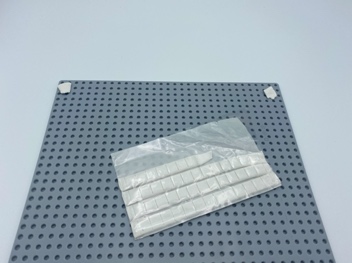 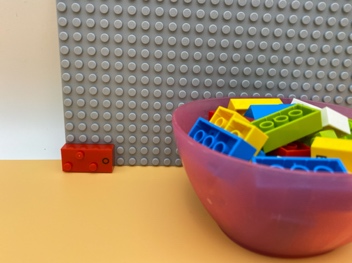 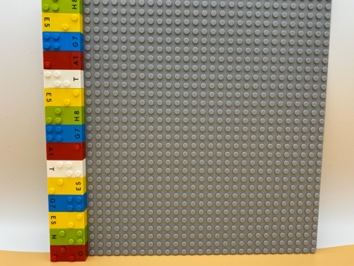 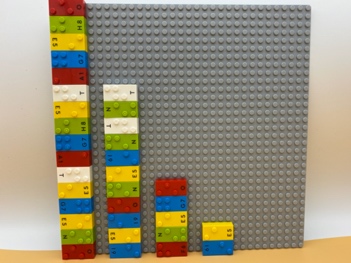 Let’s playAdd bricks to the base plate to help the tree growLet’s have a free play session!How to prepare1 base plate1 bowl16 random bricks or moreApply adhesive putty to the back of the base plate and stick it to a wall.Attach one brick horizontally to the base plate: in the bottom left corner.Facilitation tipsSuggest creation of an entire enchanted forest.Ask “What makes it an enchanted forest?”.Possible variationsStart the tree with more than one brick.In preparation, start several trees.Do not put the first brick and leave the base plate empty.Play with peers.Children will develop these holistic skillsCOGNITIVE - Recognize and use notions of alignment, right angle, equality of lengths, middle, symmetryEMOTIONAL - Implement an artistic projectPHYSICAL - Develop bilateral hand useSOCIAL - Engage in game, pretend play activities, verbal play with peersDid you knowCreative skill means coming up with ideas, expressing them and transforming them into reality by creating associations, symbolizing and representing ideas and providing meaningful experience for others. 